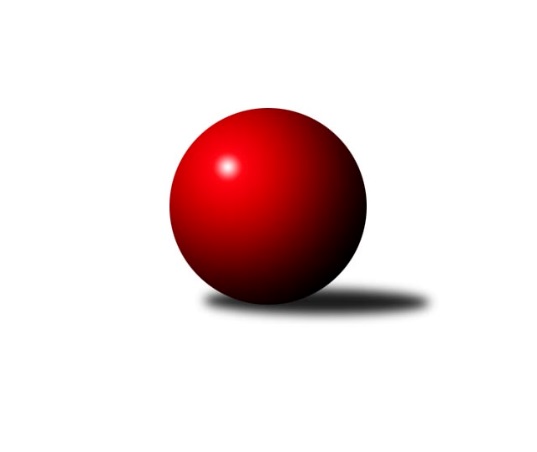 Č.13Ročník 2015/2016	11.2.2016Nejlepšího výkonu v tomto kole: 2417 dosáhlo družstvo: SKK Ostrava COkresní přebor Ostrava  2015/2016Výsledky 13. kolaSouhrnný přehled výsledků:TJ Unie Hlubina˝D˝	- SKK Ostrava C	2:6	2390:2417	3.0:9.0	8.2.TJ Sokol Bohumín E	- TJ VOKD Poruba C	6:2	2373:2319	6.0:6.0	9.2.TJ Unie Hlubina E	- TJ Sokol Michálkovice ˝B˝	2:6	2227:2351	5.5:6.5	9.2.SKK Ostrava˝D˝	- TJ Unie Hlubina˝B˝	5:3	2273:2206	6.0:6.0	10.2.TJ Sokol Bohumín F	- TJ Unie Hlubina C	5:3	2346:2303	6.0:6.0	11.2.Tabulka družstev:	1.	SKK Ostrava C	12	10	0	2	67.0 : 29.0 	89.5 : 54.5 	 2359	20	2.	TJ Unie Hlubina C	12	9	1	2	70.0 : 26.0 	91.5 : 52.5 	 2370	19	3.	SKK Ostrava˝D˝	12	8	1	3	56.0 : 40.0 	73.5 : 70.5 	 2353	17	4.	TJ Sokol Bohumín E	12	7	0	5	54.5 : 41.5 	77.5 : 66.5 	 2282	14	5.	TJ VOKD Poruba C	11	6	0	5	46.0 : 42.0 	73.5 : 58.5 	 2312	12	6.	TJ Sokol Bohumín D	11	6	0	5	45.5 : 42.5 	61.0 : 71.0 	 2308	12	7.	TJ Sokol Bohumín F	12	5	0	7	44.0 : 52.0 	59.5 : 84.5 	 2212	10	8.	TJ Sokol Michálkovice ˝B˝	12	5	0	7	40.5 : 55.5 	59.0 : 85.0 	 2278	10	9.	TJ Unie Hlubina˝B˝	12	4	1	7	40.5 : 55.5 	76.5 : 67.5 	 2304	9	10.	TJ Unie Hlubina˝D˝	12	3	1	8	37.5 : 58.5 	62.5 : 81.5 	 2259	7	11.	TJ Unie Hlubina E	12	0	0	12	18.5 : 77.5 	56.0 : 88.0 	 2197	0Podrobné výsledky kola:	 TJ Unie Hlubina˝D˝	2390	2:6	2417	SKK Ostrava C	Jaroslav Kecskés	 	 227 	 208 		435 	 2:0 	 402 	 	202 	 200		Pavel Chodura	Monika Slovíková	 	 182 	 192 		374 	 0:2 	 390 	 	183 	 207		Miroslav Futerko ml.	Koloman Bagi	 	 193 	 198 		391 	 0:2 	 412 	 	207 	 205		Miroslav Futerko	Libor Pšenica	 	 208 	 197 		405 	 1:1 	 394 	 	189 	 205		Miroslav Heczko	František Sedláček	 	 198 	 201 		399 	 0:2 	 416 	 	205 	 211		Tomáš Kubát	Hana Vlčková	 	 182 	 204 		386 	 0:2 	 403 	 	198 	 205		Rostislav Hrbáčrozhodčí: Nejlepší výkon utkání: 435 - Jaroslav Kecskés	 TJ Sokol Bohumín E	2373	6:2	2319	TJ VOKD Poruba C	David Zahradník	 	 191 	 199 		390 	 1:1 	 388 	 	196 	 192		Radim Bezruč	Lukáš Modlitba	 	 201 	 214 		415 	 1:1 	 394 	 	209 	 185		Jiří Číž	Kateřina Honlová	 	 208 	 209 		417 	 1:1 	 401 	 	189 	 212		Jakub Hlubek	Martin Ševčík	 	 185 	 194 		379 	 1:1 	 384 	 	202 	 182		Ladislav Míka	Miroslava Ševčíková	 	 226 	 195 		421 	 2:0 	 365 	 	197 	 168		Helena Hýžová	František Modlitba	 	 181 	 170 		351 	 0:2 	 387 	 	202 	 185		Zdeněk Mžikrozhodčí: Nejlepší výkon utkání: 421 - Miroslava Ševčíková	 TJ Unie Hlubina E	2227	2:6	2351	TJ Sokol Michálkovice ˝B˝	David Mičúnek	 	 195 	 193 		388 	 1:1 	 369 	 	196 	 173		Martin Ščerba	Michal Brablec	 	 130 	 190 		320 	 1:1 	 356 	 	170 	 186		Tomáš Papala	Jiří Štroch	 	 192 	 176 		368 	 0.5:1.5 	 391 	 	192 	 199		Radek Říman	Veronika Rybářová	 	 221 	 207 		428 	 2:0 	 409 	 	210 	 199		Michal Borák	Daniel Herák	 	 199 	 183 		382 	 1:1 	 384 	 	191 	 193		Radomíra Kašková	Pavel Rybář	 	 167 	 174 		341 	 0:2 	 442 	 	234 	 208		Josef Paulusrozhodčí: Nejlepší výkon utkání: 442 - Josef Paulus	 SKK Ostrava˝D˝	2273	5:3	2206	TJ Unie Hlubina˝B˝	Pavel Kubina	 	 180 	 187 		367 	 0:2 	 373 	 	183 	 190		Jiří Břeska	Bohumil Klimša	 	 179 	 194 		373 	 0:2 	 388 	 	183 	 205		Josef Hájek	Jaroslav Čapek	 	 190 	 180 		370 	 2:0 	 325 	 	168 	 157		Martin Ferenčík	Jiří Koloděj	 	 200 	 203 		403 	 2:0 	 371 	 	182 	 189		Josef Kyjovský	Miroslav Koloděj	 	 187 	 191 		378 	 0:2 	 387 	 	194 	 193		Lubomír Jančar	Petr Šebestík	 	 189 	 193 		382 	 2:0 	 362 	 	182 	 180		Jan Petrovičrozhodčí: Nejlepší výkon utkání: 403 - Jiří Koloděj	 TJ Sokol Bohumín F	2346	5:3	2303	TJ Unie Hlubina C	Štefan Dendis	 	 234 	 207 		441 	 2:0 	 348 	 	191 	 157		Eva Marková	Vladimír Sládek	 	 190 	 176 		366 	 1:1 	 360 	 	193 	 167		Karel Kudela	Günter Cviner	 	 199 	 202 		401 	 0:2 	 415 	 	208 	 207		Radim Konečný	Ladislav Štafa	 	 179 	 196 		375 	 1:1 	 392 	 	202 	 190		Pavel Marek	Stanislav Sliwka	 	 201 	 194 		395 	 2:0 	 379 	 	188 	 191		Václav Rábl	Petr Lembard	 	 201 	 167 		368 	 0:2 	 409 	 	212 	 197		Rudolf Rieznerrozhodčí: Nejlepší výkon utkání: 441 - Štefan DendisPořadí jednotlivců:	jméno hráče	družstvo	celkem	plné	dorážka	chyby	poměr kuž.	Maximum	1.	Rudolf Riezner 	TJ Unie Hlubina C	416.33	286.0	130.3	5.5	3/3	(436)	2.	Martin Futerko 	SKK Ostrava C	415.89	285.7	130.2	5.3	4/4	(434)	3.	Jaroslav Klekner 	TJ Unie Hlubina E	413.00	279.2	133.8	4.2	3/4	(434)	4.	Jan Zych 	TJ Sokol Michálkovice ˝B˝	412.75	288.8	124.0	6.8	4/4	(443)	5.	René Světlík 	TJ Sokol Bohumín D	412.13	282.0	130.1	5.8	3/3	(450)	6.	Lukáš Modlitba 	TJ Sokol Bohumín E	411.97	287.6	124.4	5.3	5/5	(447)	7.	Jiří Koloděj 	SKK Ostrava˝D˝	411.14	284.9	126.2	5.0	3/3	(441)	8.	Pavel Marek 	TJ Unie Hlubina C	408.08	283.2	124.9	5.9	3/3	(436)	9.	Zdeněk Zhýbala 	TJ Sokol Michálkovice ˝B˝	406.17	283.3	122.8	6.3	3/4	(457)	10.	Radim Konečný 	TJ Unie Hlubina C	403.50	279.4	124.1	6.3	3/3	(417)	11.	Miroslav Koloděj 	SKK Ostrava˝D˝	402.19	287.4	114.8	9.1	3/3	(420)	12.	Petr Jurášek 	TJ Sokol Michálkovice ˝B˝	401.67	289.0	112.7	9.5	3/4	(425)	13.	Libor Pšenica 	TJ Unie Hlubina˝D˝	400.23	283.8	116.5	7.4	4/4	(443)	14.	Václav Rábl 	TJ Unie Hlubina C	399.38	276.9	122.5	7.4	3/3	(450)	15.	Kateřina Honlová 	TJ Sokol Bohumín E	399.33	275.0	124.3	7.4	5/5	(418)	16.	Zdeněk Hebda 	TJ VOKD Poruba C	398.90	282.8	116.2	9.1	4/5	(428)	17.	Andrea Rojová 	TJ Sokol Bohumín E	398.00	282.1	115.9	9.1	4/5	(427)	18.	Ladislav Štafa 	TJ Sokol Bohumín F	397.17	276.2	120.9	8.0	3/4	(422)	19.	Miroslav Futerko 	SKK Ostrava C	396.88	280.3	116.6	6.4	4/4	(417)	20.	Tomáš Kubát 	SKK Ostrava C	396.83	280.5	116.4	8.8	4/4	(430)	21.	Eva Marková 	TJ Unie Hlubina C	396.42	275.2	121.2	9.4	3/3	(444)	22.	Pavel Kubina 	SKK Ostrava˝D˝	395.85	275.8	120.0	9.0	3/3	(426)	23.	Josef Paulus 	TJ Sokol Michálkovice ˝B˝	395.46	276.7	118.8	9.6	4/4	(442)	24.	Miroslav Heczko 	SKK Ostrava C	395.34	275.9	119.4	8.0	4/4	(421)	25.	Zdeněk Mžik 	TJ VOKD Poruba C	394.88	273.2	121.7	7.9	5/5	(424)	26.	Miroslav Paloc 	TJ Sokol Bohumín D	394.79	279.1	115.7	8.0	3/3	(426)	27.	Stanislav Sliwka 	TJ Sokol Bohumín F	394.34	275.4	119.0	6.1	4/4	(445)	28.	Ladislav Míka 	TJ VOKD Poruba C	393.75	271.6	122.2	9.0	4/5	(420)	29.	Helena Hýžová 	TJ VOKD Poruba C	392.52	277.8	114.7	8.9	5/5	(414)	30.	Josef Kyjovský 	TJ Unie Hlubina˝B˝	390.57	272.4	118.2	8.0	5/5	(438)	31.	Josef Hájek 	TJ Unie Hlubina˝B˝	388.60	278.4	110.3	8.7	4/5	(455)	32.	Günter Cviner 	TJ Sokol Bohumín F	388.16	279.8	108.3	10.2	4/4	(424)	33.	Kamila Vichrová 	TJ Sokol Bohumín D	387.17	274.0	113.2	8.4	3/3	(422)	34.	Jakub Hlubek 	TJ VOKD Poruba C	387.00	274.8	112.3	10.8	4/5	(401)	35.	Hana Vlčková 	TJ Unie Hlubina˝D˝	386.94	277.2	109.8	10.5	4/4	(443)	36.	Jaroslav Kecskés 	TJ Unie Hlubina˝D˝	386.87	277.7	109.1	9.0	3/4	(435)	37.	Jaroslav Čapek 	SKK Ostrava˝D˝	386.04	281.4	104.7	10.0	3/3	(397)	38.	Petr Šebestík 	SKK Ostrava˝D˝	385.79	277.3	108.5	10.6	3/3	(425)	39.	Hana Zaškolná 	TJ Sokol Bohumín D	385.62	271.2	114.4	9.9	3/3	(405)	40.	Veronika Rybářová 	TJ Unie Hlubina E	385.08	274.3	110.8	10.0	4/4	(428)	41.	Miroslav Futerko ml. 	SKK Ostrava C	383.98	278.2	105.8	12.4	4/4	(416)	42.	Rostislav Hrbáč 	SKK Ostrava C	383.78	274.2	109.6	11.2	3/4	(420)	43.	Lubomír Jančar 	TJ Unie Hlubina˝B˝	383.50	275.3	108.3	11.6	4/5	(400)	44.	Jiří Číž 	TJ VOKD Poruba C	382.88	282.1	100.8	12.6	4/5	(396)	45.	Jiří Břeska 	TJ Unie Hlubina˝B˝	382.35	268.1	114.3	9.3	5/5	(403)	46.	Jan Kohutek 	TJ Sokol Bohumín D	381.07	276.8	104.3	12.4	2/3	(412)	47.	Jan Petrovič 	TJ Unie Hlubina˝B˝	380.70	268.6	112.1	8.4	5/5	(433)	48.	Martin Ferenčík 	TJ Unie Hlubina˝B˝	379.00	276.4	102.6	10.8	4/5	(429)	49.	František Sedláček 	TJ Unie Hlubina˝D˝	378.67	279.8	98.9	14.6	3/4	(437)	50.	Petr Řepecky 	TJ Sokol Michálkovice ˝B˝	378.11	265.7	112.4	9.6	3/4	(426)	51.	Bohumil Klimša 	SKK Ostrava˝D˝	377.38	271.0	106.4	11.7	3/3	(422)	52.	Miroslava Ševčíková 	TJ Sokol Bohumín E	376.88	272.2	104.7	9.2	4/5	(436)	53.	Radim Bezruč 	TJ VOKD Poruba C	376.88	277.9	99.0	11.7	4/5	(424)	54.	Libor Mendlík 	TJ Unie Hlubina E	376.13	259.8	116.4	8.7	4/4	(425)	55.	Martin Ščerba 	TJ Sokol Michálkovice ˝B˝	375.13	271.7	103.5	9.9	4/4	(409)	56.	Pavel Rybář 	TJ Unie Hlubina E	372.06	266.1	106.0	11.8	3/4	(386)	57.	Karel Kudela 	TJ Unie Hlubina C	371.50	274.3	97.2	13.2	3/3	(387)	58.	David Zahradník 	TJ Sokol Bohumín E	371.46	270.8	100.7	10.3	5/5	(409)	59.	Oldřich Stolařík 	SKK Ostrava C	369.00	270.0	99.0	11.3	3/4	(391)	60.	Michal Borák 	TJ Sokol Michálkovice ˝B˝	368.25	263.7	104.5	10.8	4/4	(426)	61.	Vlastimil Pacut 	TJ Sokol Bohumín D	366.88	265.2	101.6	10.9	3/3	(400)	62.	Tereza Vargová 	SKK Ostrava˝D˝	362.50	267.0	95.5	16.5	2/3	(363)	63.	Daniel Herák 	TJ Unie Hlubina E	361.29	270.8	90.5	15.6	4/4	(416)	64.	Alena Koběrová 	TJ Unie Hlubina˝D˝	360.06	269.9	90.2	15.0	3/4	(395)	65.	Vladimír Sládek 	TJ Sokol Bohumín F	358.84	263.9	95.0	13.4	4/4	(415)	66.	Markéta Kohutková 	TJ Sokol Bohumín D	357.40	261.6	95.8	13.5	3/3	(426)	67.	Tomáš Papala 	TJ Sokol Michálkovice ˝B˝	356.50	259.0	97.5	13.0	3/4	(387)	68.	Petr Lembard 	TJ Sokol Bohumín F	356.04	258.9	97.2	14.3	4/4	(400)	69.	Monika Slovíková 	TJ Unie Hlubina˝D˝	354.08	258.3	95.8	16.3	3/4	(374)	70.	Michaela Černá 	TJ Unie Hlubina C	352.00	251.5	100.5	14.6	3/3	(419)	71.	František Modlitba 	TJ Sokol Bohumín E	349.20	258.5	90.7	15.9	5/5	(420)	72.	Martin Ševčík 	TJ Sokol Bohumín E	348.90	259.4	89.5	17.2	5/5	(418)	73.	Radek Richter 	TJ Sokol Bohumín F	345.25	257.0	88.3	14.3	4/4	(378)	74.	Eva Michňová 	TJ Unie Hlubina E	337.33	248.9	88.4	16.7	3/4	(367)	75.	David Mičúnek 	TJ Unie Hlubina E	335.26	246.5	88.8	18.1	3/4	(395)	76.	Janka Sliwková 	TJ Sokol Bohumín F	328.17	244.4	83.8	17.7	3/4	(359)		Štefan Dendis 	TJ Sokol Bohumín F	441.00	298.0	143.0	5.0	1/4	(441)		Vojtěch Zaškolný 	TJ Sokol Bohumín D	416.00	284.0	132.0	9.0	1/3	(416)		Roman Grüner 	TJ Unie Hlubina˝B˝	400.21	285.0	115.2	10.5	3/5	(437)		Pavel Krompolc 	TJ Unie Hlubina˝B˝	398.47	288.4	110.1	8.7	3/5	(423)		Josef Navalaný 	TJ Unie Hlubina C	397.00	282.0	115.0	9.3	1/3	(428)		Radek Říman 	TJ Sokol Michálkovice ˝B˝	388.00	275.3	112.8	9.8	2/4	(398)		Pavlína Křenková 	TJ Sokol Bohumín F	387.17	274.5	112.7	12.8	2/4	(404)		Jiří Štroch 	TJ Unie Hlubina E	380.86	277.4	103.4	13.1	1/4	(403)		Oldřich Neuverth 	TJ Unie Hlubina˝D˝	379.50	255.5	124.0	8.0	2/4	(385)		Petr Foniok 	TJ Unie Hlubina˝B˝	378.25	268.3	110.0	9.8	2/5	(419)		Vladimír Rada 	TJ VOKD Poruba C	375.25	273.3	102.0	14.8	2/5	(402)		František Tříska 	TJ Unie Hlubina˝D˝	375.00	267.8	107.2	10.3	2/4	(399)		Alžběta Ferenčíková 	TJ Unie Hlubina˝B˝	374.67	273.3	101.3	11.7	1/5	(387)		Koloman Bagi 	TJ Unie Hlubina˝D˝	366.00	266.8	99.2	11.0	2/4	(391)		Pavel Chodura 	SKK Ostrava C	362.75	260.5	102.3	11.3	2/4	(402)		Bart Brettschneider 	TJ Unie Hlubina C	362.00	265.0	97.0	13.0	1/3	(362)		Zdeňka Lacinová 	TJ Unie Hlubina˝D˝	361.50	279.0	82.5	18.5	2/4	(379)		Radomíra Kašková 	TJ Sokol Michálkovice ˝B˝	360.00	281.0	79.0	20.0	2/4	(384)		Radmila Pastvová 	TJ Unie Hlubina C	352.00	249.0	103.0	16.0	1/3	(352)		Petra Jurášková 	TJ Sokol Michálkovice ˝B˝	345.50	262.0	83.5	17.5	2/4	(358)		Vladimír Korta 	SKK Ostrava˝D˝	343.00	254.0	89.0	13.0	1/3	(343)		Michal Brablec 	TJ Unie Hlubina E	335.40	241.9	93.5	14.0	2/4	(362)		František Hájek 	TJ VOKD Poruba C	308.25	226.3	82.0	22.8	2/5	(374)Sportovně technické informace:Starty náhradníků:registrační číslo	jméno a příjmení 	datum startu 	družstvo	číslo startu11903	Helena Hýžová	09.02.2016	TJ VOKD Poruba C	2x23911	Radomíra Kašková	09.02.2016	TJ Sokol Michálkovice ˝B˝	1x23053	Martin Ščerba	09.02.2016	TJ Sokol Michálkovice ˝B˝	2x19923	Radek Říman	09.02.2016	TJ Sokol Michálkovice ˝B˝	1x11905	Josef Paulus	09.02.2016	TJ Sokol Michálkovice ˝B˝	2x22186	Michal Borák	09.02.2016	TJ Sokol Michálkovice ˝B˝	2x23506	Jiří Číž	09.02.2016	TJ VOKD Poruba C	1x23507	Radim Bezruč	09.02.2016	TJ VOKD Poruba C	1x23264	Monika Sloviková	08.02.2016	TJ Unie Hlubina˝D˝	1x6771	Ladislav Míka	09.02.2016	TJ VOKD Poruba C	1x23262	Michal Brablec	09.02.2016	TJ Unie Hlubina E	2x17249	Zdeněk Mžik	09.02.2016	TJ VOKD Poruba C	2x23227	Jakub Hlubek	09.02.2016	TJ VOKD Poruba C	1x23054	Tomáš Papala	09.02.2016	TJ Sokol Michálkovice ˝B˝	2x14065	Josef Kyjovský	10.02.2016	TJ Unie Hlubina˝B˝	2x
Hráči dopsaní na soupisku:registrační číslo	jméno a příjmení 	datum startu 	družstvo	Program dalšího kola:14. kolo15.2.2016	po	17:00	TJ Sokol Michálkovice ˝B˝ - SKK Ostrava˝D˝	16.2.2016	út	17:00	TJ Unie Hlubina˝B˝ - TJ Sokol Bohumín F	16.2.2016	út	17:00	TJ Sokol Bohumín D - TJ Sokol Bohumín E	17.2.2016	st	17:00	TJ VOKD Poruba C - TJ Unie Hlubina˝D˝	17.2.2016	st	17:00	SKK Ostrava C - TJ Unie Hlubina E	Nejlepší šestka kola - absolutněNejlepší šestka kola - absolutněNejlepší šestka kola - absolutněNejlepší šestka kola - absolutněNejlepší šestka kola - dle průměru kuželenNejlepší šestka kola - dle průměru kuželenNejlepší šestka kola - dle průměru kuželenNejlepší šestka kola - dle průměru kuželenNejlepší šestka kola - dle průměru kuželenPočetJménoNázev týmuVýkonPočetJménoNázev týmuPrůměr (%)Výkon2xJosef PaulusMichálkov.B4421xŠtefan DendisBohumín F114.344411xŠtefan DendisBohumín F4412xJosef PaulusMichálkov.B111.94421xJaroslav KecskésHlubina D4351xJaroslav KecskésHlubina D110.134351xVeronika RybářováHlubina E4282xMiroslava ŠevčíkováBohumín E109.154212xMiroslava ŠevčíkováBohumín E4211xVeronika RybářováHlubina E108.354281xKateřina HonlováBohumín E4171xKateřina HonlováBohumín E108.11417